CHẾ PHẨM EMINA – PChế phẩm EMINA-P được chứng nhận phù hợp với tiêu chuẩn TCVN 6188:2002 theo chứng chỉ số: 170990.PRO.VN17THÀNH PHẦN - Vi sinh vật phân giải xenlulose không nhỏ hơn 1,0 x 108 CFU/ml.-Vi sinh vật tạp đối với vi sinh vật phân giải xenlulose không lớn hơn 1,0 x 106 CFU/ml. CÔNG DỤNG:- Cải tạo đất trồng, cung cấp các VSV cho đất. - Giảm sử dụng phân bón hóa học- Chuyển hóa hợp chất photpho khó tan thành dạng dễ tiêu cho cây trồng sử dụng- Kích thích cây trồng sinh trưởng, tăng năng suất và chất lượng cây trồng. - Hoàn toàn không độc hại với môi trường và sức khỏe con ngườiCÁCH SỬ DỤNGBẢO QUẢNĐể nơi khô ráo, thoáng mát, tránh ánh nắng trực tiếpThời gian bảo quản: 6 tháng ở nhiệt độ thường.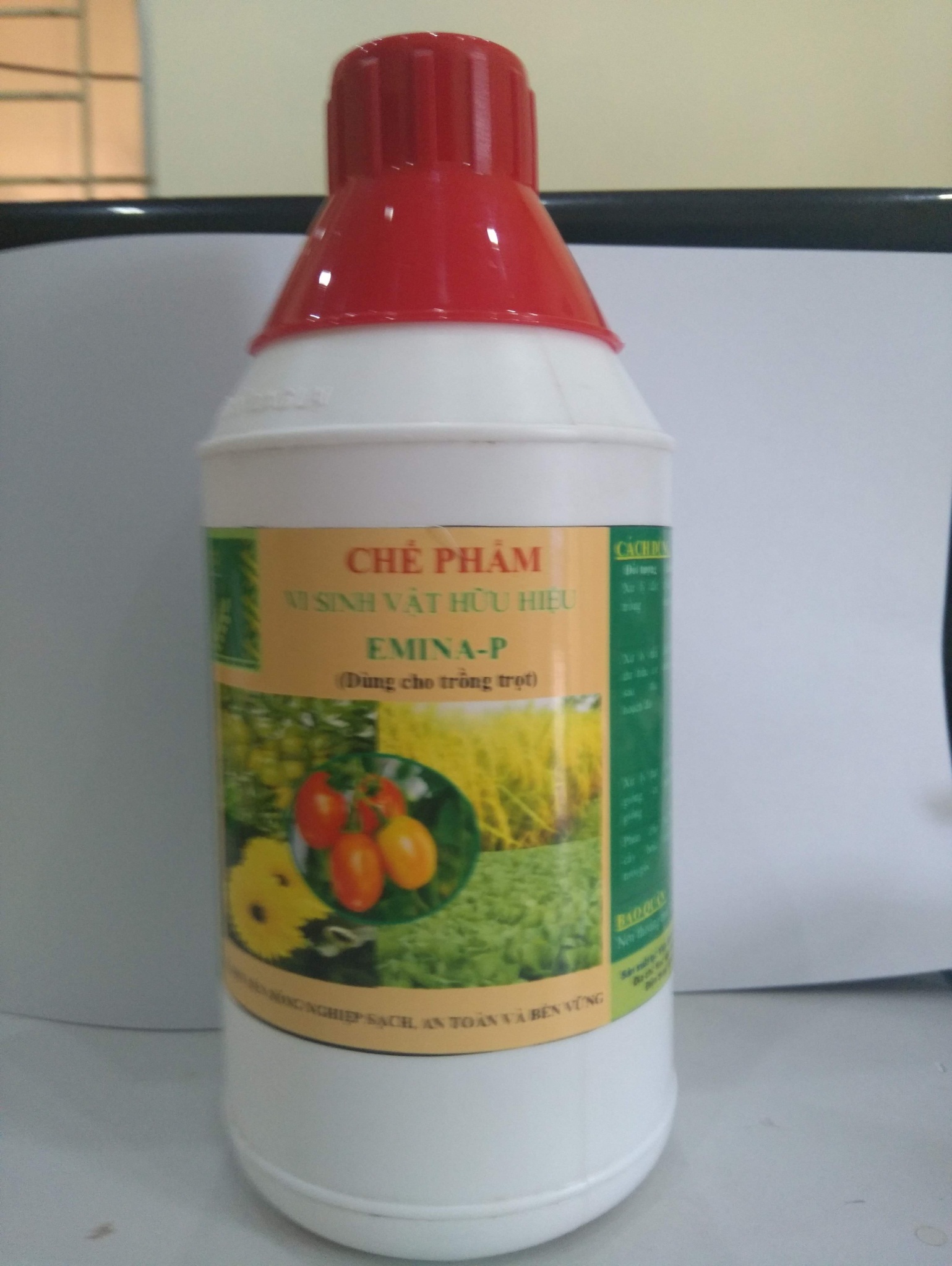 Đối tượngLiều lượngCách dùngXử lý đất trồng 100 ml/ 10lít nước sạch- Phun cho đất trước khi trồng bằng chế phẩm EMINA-P với nồng độ 1% (100ml cho một bình phun 10lít)Xử lý tàn dư hữu cơ sau thu hoạch đất1lít/100lít nước sạch- Phế thải sau thu hoạch được vun thành đống- Tưới đều dung dịch EMINA-P đã pha loãng.- Lấp kín đất hoặc che đậy bằng nilong, sau 3-4 tuần ủ có thể sử dụng phế thải như phân hữu cơ.Xử lý hạt giống, củ giống10-20ml/1lít nước sạch- Ngâm hạt giống từ 20-60 phút sau đó đem trồngPhun cho cây hoặc tưới gốc100ml/10lít nước sạch- Dung dịch sau khi pha được phun ướt mặt lá khi cây xuất hiện nụ hoa- Tưới đẫm quanh gốc- Sau 5-6 ngày phun, tưới 1 lầnChế phẩm EMINA-P được sản xuất tại Viện Sinh học Nông nghiệp - Học viện Nông nghiệp Việt NamĐịa chỉ: Trâu Quỳ - Gia Lâm – Hà NộiWebsite: vienshnn.vnua.edu.vn.SĐT: 0916600586; 0356058430